РЕШЕНИЕ № 1369комиссии по рассмотрению споров о результатахопределения кадастровой стоимости12.05.2021             	                                                                                    г. СмоленскКомиссия в составе:Председательствующий: заместитель начальника Департамента имущественных и земельных отношений Смоленской области Сергей Николаевич Шевцов.Секретарь комиссии: консультант отдела обеспечения судебной деятельности правового управления Департамента имущественных и земельных отношений Смоленской области Сапегина Диана Анатольевна.Члены комиссии: заместитель руководителя Управления Федеральной службы государственной регистрации, кадастра и картографии по Смоленской области, заместитель председателя комиссии – Ольга Владимировна Нахаева, член Ассоциации саморегулируемой организации «Национальная коллегия специалистов-оценщиков» Андрей Николаевич Рогулин, консультант-помощник Уполномоченного по защите прав предпринимателей в Смоленской области Анна Юрьевна Гуртий.           На заседании, проведенном 12.05.2021, комиссия рассмотрела заявление, поступившее 14.04.2021 от ООО «Мостдорсервис» (ОГРН: 1026700629735,  адрес: Смоленская область, г. Починок, ул. Победы д. 6),  об оспаривании кадастровой стоимости здания торгово-бытового обслуживания с кассами предварительной продажи билетов с кадастровым номером 67:27:0020448:536 площадью 1147 кв. метра, расположенного по адресу: Российская Федерация, Смоленская область,       г. Смоленск, ул. Багратиона д. 51/12.          Заявление подано на основании статьи 22 Федерального закона от 03.07.2016       № 237-ФЗ «О государственной кадастровой оценке».  В голосовании приняли участие: С.Н. Шевцов, О.В. Нахаева,                           А.Ю. Гуртий.А.Н. Рогулин заявил самоотвод.         По итогам голосования «за» проголосовало 3 человека, «против» - 0.Нарушения требований статьи 11 Закона об оценочной деятельности и требований к составлению, и к содержанию отчета об оценке, и требований к информации, используемой в отчете об оценке, а также требований к проведению оценки недвижимости, установленных федеральными стандартами оценки не выявлены.           Решили: определить кадастровую стоимость объекта недвижимости в размере его рыночной стоимости, указанной в отчете об оценке рыночной стоимости от 12.04.2021 № 036/21, составленном  ООО «Бизнес-Оценка», по состоянию на 10.03.2021 в размере 18 518 000 (Восемнадцать миллионов пятьсот восемнадцать тысяч) рублей.Председательствующий				                                         С.Н. Шевцов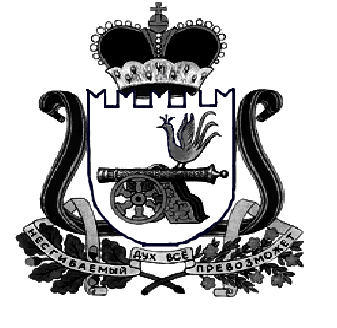 